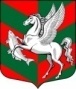 Администрация муниципального образованияСуховское сельское поселениеКировского муниципального района Ленинградской областиП О С Т А Н О В Л Е Н И Еот 06 марта 2023 года № 32О признании утратившим силу постановление от 18.01.2022 г. № 07 «Об утверждении административного регламента по предоставлению муниципальной услуги  «Выдача специального разрешения на движение по автомобильным дорогам местного значения тяжеловесного транспортного средства, масса которого с грузом или без груза и(или) нагрузка на ось которого более чем на два процента превышают допустимую массу транспортного средства и(или) допустимую нагрузку на ось, и(или) крупногабаритного транспортного средства в случаях, предусмотренных Федеральным законом от 8 ноября 2007 года № 257-ФЗ «Об автомобильных дорогах и о дорожной деятельности и о внесении изменений в отдельные законодательные акты Российской Федерации» на территории муниципального образования Суховское сельское поселение Кировского муниципального района Ленинградской области»В соответствии с частью 5 статьи 2 Федерального закона от 20 июля 2020 года № 239-ФЗ с 1 января 2023 года утратило силу положение части 10 статьи 31 Федеральным законом от 08 ноября 2007 года № 257-ФЗ «Об автомобильных дорогах и о дорожной деятельности и внесении изменений в отдельные законодательные акты Российской Федерации» в части выдачи органами местного самоуправления специального разрешения для крупногабаритного транспортного средства, тяжеловесного транспортного средства, масса с грузом или без груза и (или) нагрузка на ось которого более чем на десять процентов превышают допустимую массу транспортного средства и (или) допустимую нагрузку на ось:        1. Признать утратившим силу постановление от 18.01.2022 г. № 07  «Об утверждении административного регламента по предоставлению муниципальной услуги «Выдача специального разрешения на движение по автомобильным дорогам местного значения тяжеловесного транспортного средства, масса которого с грузом или без груза и(или) нагрузка на ось которого более чем на два процента превышают допустимую массу транспортного средства и(или) допустимую нагрузку на ось, и(или) крупногабаритного транспортного средства в случаях, предусмотренных Федеральным законом от 8 ноября 2007 года № 257-ФЗ «Об автомобильных дорогах и о дорожной деятельности и о внесении изменений в отдельные законодательные акты Российской Федерации» на территории муниципального образования Суховское сельское поселение Кировского муниципального района Ленинградской области.     2. Настоящее постановление вступает в силу после его официального опубликования (обнародования) в газете «Ладога» и размещения на сайте администрации по адресу: суховское.рф.Глава администрации                                                                      О.В.  Бармина 